AGENDA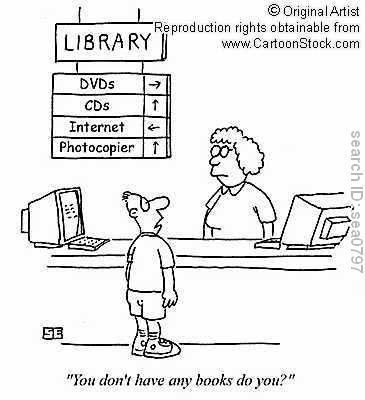 Edison State College – Charlotte CampusLearning Resources Center	July 15, 20091:00 PM – 2:00 PMAttendees:	LRC StaffLocation:	LRC OfficePlease bring:	Agenda and pen1:00 PM – 1:05 PMWelcomePhenessa Jones1:05 PM – 1:20 PMLRC QualityResearch Guides for general education – LibGuides: http://researchguides.edison.edu SACS Reaffirmation process – become familiar with the standards pertaining to learning resources (2.9; 3.8.1; 3.8.2; and 3.8.3), http://www.sacscoc.org/pdf/PrinciplesOfAccreditation.PDF All1:20 PM – 1:40 PMOperationsConcernsWork study students – How many do we need?ECHSMonthly thematic display (i.e. August – Tobacco-Free Month, National Back-to-School Month)Area Updates – Reference, Circulation, Ordering, and AudiovisualAll1:40 PM – 1:50 PMCampus/LRC UpdatesChanges in District LibrariesTobacco-Free CampusProfessional Duty Days – August 17th and 18th Campus Professional Duty Days – August 19th – 21stPhenessa Jones1:50 PM – 2:00 PMWrap – upOpen DiscussionQ & AAll